ЈЕДНАЧИНЕ СА МНОЖЕЊЕМРеши једначине:Х • 2 = 10                              Х • 2 = 100                             Х • 2 = 1 000Х = 10 :                                 Х =                                         Х =Х =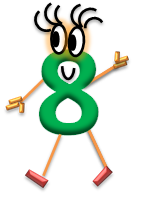 Х=Провера:                              Провера:                                Провера:Реши једначине:3 • Х = 90                               3 • Х = 900                             3 • Х = 9 000Х = 90 :                                  Х =                                        Х =Х =Провера:                              Провера:                                Провера: 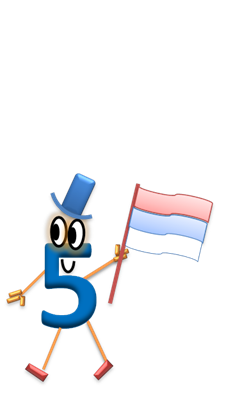 